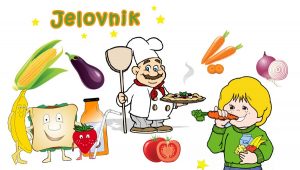 LIPANJ*u slučaju potrebe može doći do promjene jelovnika*jelovnik za učenike/ce s posebnim planom prehrane prilagođen je prema dogovoruRUČAKUŽINAUTORAK(1. 6.)pečena piletinakrumpircikla (kruh)kolačSRIJEDA (2. 6.)rižotozelena salata(kruh)voćeČETVRTAK  (3. 6.)PETAK (4. 6.)PONEDJELJAK (7. 5.)hrenovkepomfrit(kruh)voće UTORAK (8. 6.)tjestenina sa šalšomkuhana jaja (kruh)kolačSRIJEDA (9. 6.)punjene paprikepire krumpir(kruh)kolačČETVRTAK (10. 6.)pohani odrezakpovrće(kruh)voćePETAK (11. 6.)tjestenina u umaku bolognesezelena salata(kruh)kolačPONEDJELJAK  (14. 6.)teleći rižotcikla(kruh)voćeUTORAK  (15. 6.)polpeteblitva(kruh)voćeSRIJEDA (16. 6.)riblji štapićipovrće(kruh)kolačČETVRTAK  (17. 6.)pečena piletinarižacikla(kruh)voćePETAK  (18. 6.)juhahrenovkepomfrit(kruh)voće